(Dištančné vzdelávanie)Meno a priezvisko............................................................................................................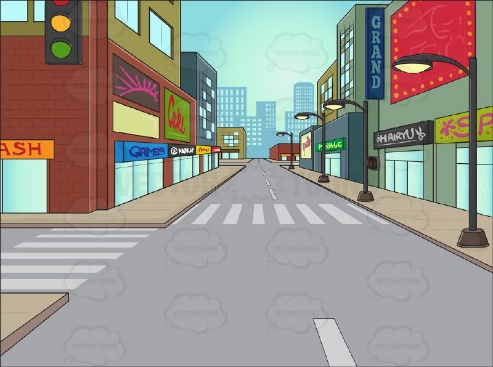                                  Pracovný list: VZOR – ULICA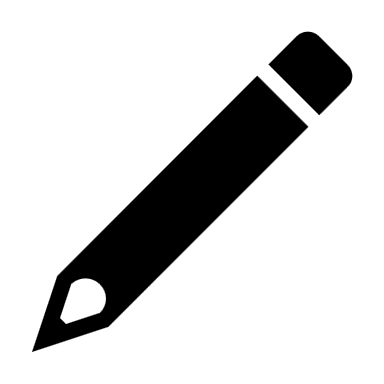 Poznámky si prečítaj a zapíš do zošita. Úloha 1: V oranžovom rámčeku podčiarkni slová, ktoré sa skloňujú podľa vzoru ulica. Úloha 2: Utvor otázku na zvýraznené podstatné mená.Príklad: Pri dome je studňa. Otázka: Čo je pri dome?V skrini máme učebnice. Otázka: ______________________________________________?Pod košeľou mám tričko. Otázka: _____________________________________________?Na pohľadnici je mesto Bratislava. Otázka: _____________________________________?Zošity odkladáme do skrine. Otázka: ___________________________________________?Otec ide k studni. Otázka: ___________________________________________________?Úloha 3: Podčiarkni správne vyskloňované slovo. Pomôž si učebnicou – strana 61 a 62.Z obchodu som sa vrátil bez žemľu / žemle. Medzi uliciach / ulicami stoja bytovky. Nad tabuľou / tabule visí obraz prezidenta. Pri lavici / lavicu som si zabudol tašku. V ZOO som videl opici / opice. Obedujeme vždy v kuchyni / kuchyne. Úloha 4: Spoj čiarou tieto podstatné mená so správnym vzorom.stolička,  lampa,  žemľa,  papuča,  krava,  nemocnica,  studňa,  učiteľka,  tabuľa,  kniha*** Vypracovaný pracovný list odfoť a pošli na kontrolu na môj email: magdalenapalpasova@gmail.com alebo na Facebook: Magdaléna Palpašová *** Žiak, ktorý dostal pracovný list od sociálnej pracovníčky, ho aj odovzdá sociálnej pracovníčke.